                               Grand koncertas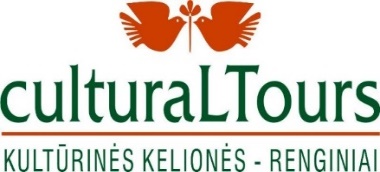                                                         Pesaras, Italija					2020.05.31-06.06                                             DALYVIO PARAIŠKAPEDAGOGAS/ MENO VADOVAS!!! TECHNINIS RAIDERIS (MIKROFONAI, STOVAI, REKVIZITAS, APŠVIETIMAS)Solisto vardas, pavardė, sceninis pseudonimasKolektyvo pilnas pavadinimasMiestasKontaktai: telefonas, el.paštasVardas, pavardėTelefonas, el.paštasAtstovaujama organizacija, mokymo įstaiga Telefonas, el.paštasKONCERTINĖ  PROGRAMA1.numerio pavadinimas:	Nominacija  (pagal nuostatus)Žanras (pagal nuostatus)Amžiaus kategorijaMuzikos autoriusTeksto autoriusAranžuotės autoriusAkompaniatorius/-ėChoreografė (-as)Režisierė (-ius)Pasirodymo trukmė